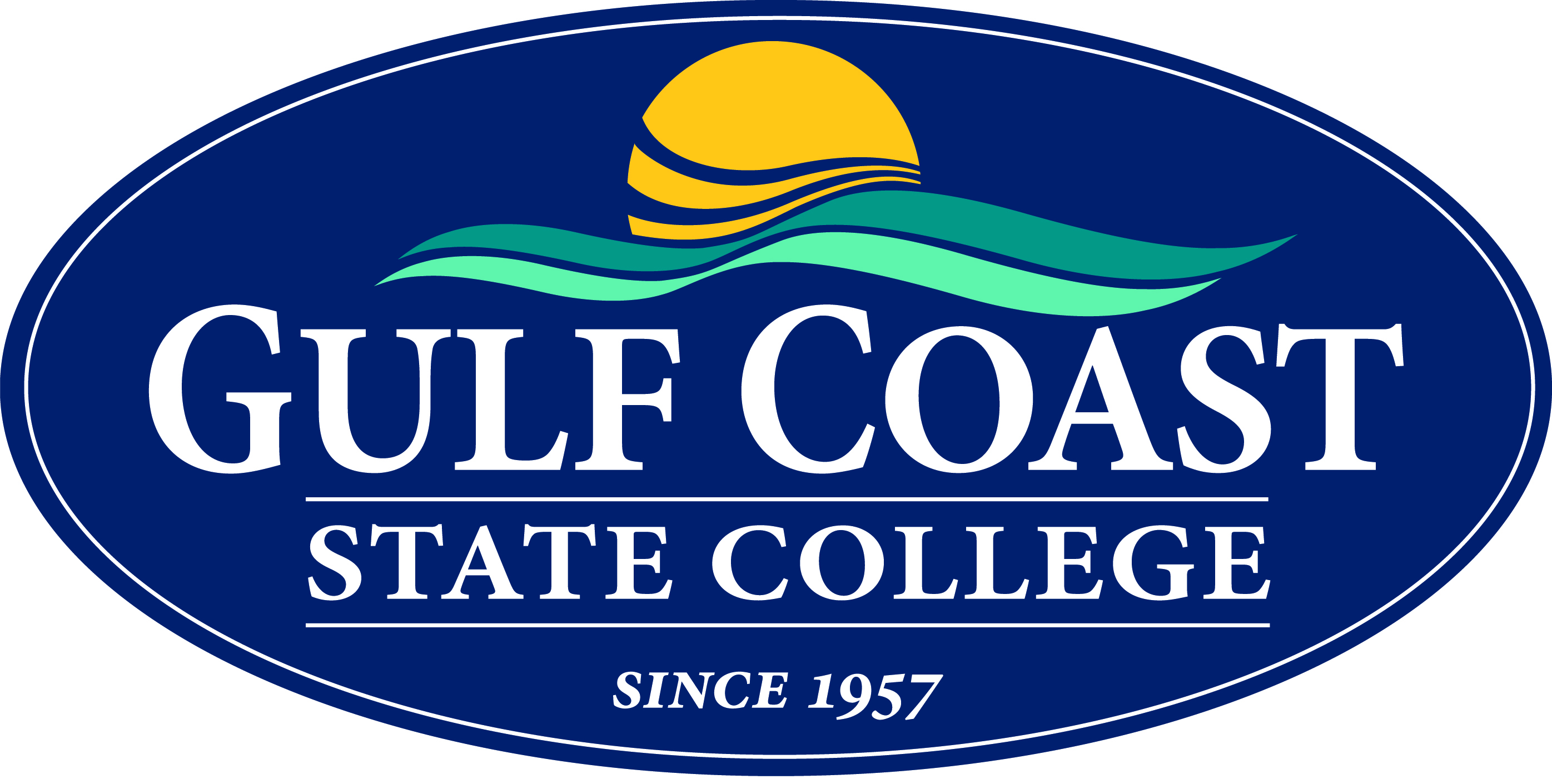 Business Communications, OST 2335Grading RubricOBJECTIVEDOES NOT MEET EXPECTATIONSMEETS SOME EXPECTATIONSMEETS ALL EXPECTATIONS0 – 2 points3 – 6 points7 – 10 pointsProper usage of grammar and spellingWriting contains 5 or more spelling or grammar errorsWriting contains 4 or fewer spelling or grammar errorsWriting has no spelling or grammar errorsProper mechanics usageDoes NOT meet any of the criteria set forth in the instructionsMeets some of the criteria set forth but does NOT post in a timely mannerMeets ALL of the criteria set forth in the instructions AND posts in a timely mannerPeer response(only applicable to discussion boards)Does NOT post at least TWO peer responsesPosts ONE peer response but it is neither substantive nor timely.Posts at least TWO substantive and timely peer responses.